ЧЕРКАСЬКА ОБЛАСНА РАДАГОЛОВАР О З П О Р Я Д Ж Е Н Н Я02.10.2019                                                                                        № 421-рПро внесення зміндо розпорядження головиобласної радивід 09.09.2019 № 383-рВідповідно до статті 56 Закону України «Про місцеве самоврядування
в Україні», у зв’язку з проведенням 01.10.2019 тридцять першої позачергової сесії обласної ради:Внести до розпорядження голови обласної ради від 09.09.2019 № 383-р «Про скликання тридцять першої сесії обласної ради сьомого скликання» зміни, замінивши у назві та преамбулі слова «тридцять перша» словами «тридцять друга» у відповідних відмінках.Перший заступник голови						В. ТАРАСЕНКО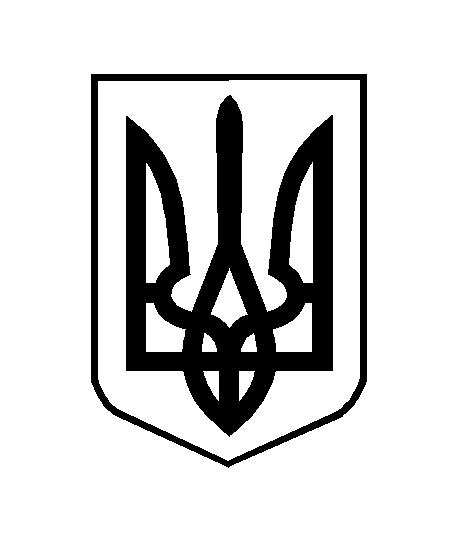 